Jüri Üyeleri  / Committee Members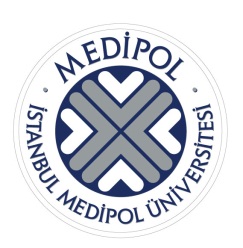 T.C.İSTANBUL MEDİPOL UNİVERSİTESİFEN BİLİMLERİ ENSTİTÜSÜTez İzleme KomitesiISTANBUL MEDIPOL UNIVERSITYGRADUATE SCHOOL OF ENGINEERING AND NATURAL SCIENCESThesis Supervision CommitteeÖğrenci Adı-Soyadı:Student Name:Programın Adı:Program Name:  Elektrik-Elektronik Müh. Ve Siber Sistemler     Electrical-Electronics Eng. And Cyber Systems Biyomedikal Müh. Ve Biyoenformatik     Biomedical Eng. And Bioinformatics Doktora     PhD          Tez Danışmanı:Thesis Advisor:  İkinci Tez Danışmanı (varsa):Co-Advisor (if any): Adı-Soyadı / NameBölüm/DepartmentTarih / Dateİmza / Signature